SCHOLARSHIP APPLICATIONPrerequisite:  Bruce address or relationship with Richland State BankApplicant Name 									Parent/Guardian Name 								Mailing Address									Phone Number 									High School ActivitiesHonors/AwardsCommunity InvolvementEmployment during High SchoolCollege, University or Technical School Planning to Attend and Field of StudyPlease tell us about yourself and your future plans.I declare the information in this application is true and correct to the best of my knowledge.Applicant’s Signature								Date			Parent/Guardian Signature							Date			Please submit to Tiffany Lewis at Richland State Bank, PO Box 338, Bruce, SD  57220 by April 1st.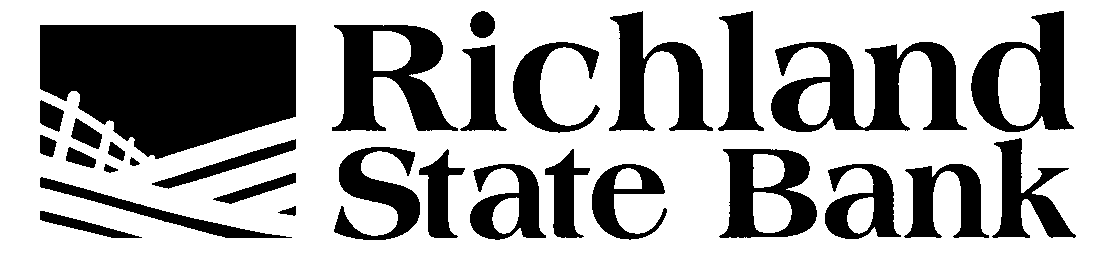 